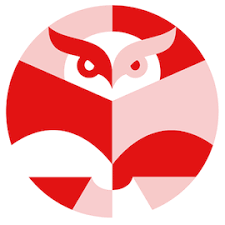 SOUBOR KVALIT STUDENTOVY PRÁCE NA PEDAGOGICKÉ PRAXI Sebehodnotící a hodnotící listpro studenty oboru Učitelství pro 1. stupeň ZŠ na Pedagogické fakultě UK, prezenčního i kombinovaného studiaJméno studenta/studentky: Jméno fakultního učitele/učitelky: Jméno vysokoškolského učitele/učitelky: Do rámečků student/ka elektronicky vypracovává sebehodnocení k jednotlivým oblastem a na škále tučně zvýrazňuje míru zvládnutí daného souboru dovedností (10 – zvládám zcela, 1 – vůbec nezvládám).Plánování výukyStudent/studentka:systematicky plánuje výuku, tj. co, jak a proč se mají žáci učit, vzhledem ke vzdělávacím cílům stanoveným v kurikulárních dokumentech a s ohledem na individuální možnosti a potřeby žáků.  1.1 volí stěžejní přístupy a metody vyučování a učení směřující k naplňování dlouhodobých vzdělávacích cílů;  1.2 stanovuje dílčí vzdělávací cíle z hlediska dlouhodobých vzdělávacích cílů;  1.3 vybírá smysluplný obsah a promýšlí návaznost, komplexnost a provázanost učiva včetně mezipředmětových vazeb i vhodné metody a organizaci výuky; 1.4 při plánování vychází z reflexe průběhu a výsledků předchozí výuky a učení žáků; 1.5 volí způsoby diferenciace a individualizace výuky (vzdělávací cíle, obsah, metody a organizaci učení) dle potřeb konkrétních žáků; 1.6 plánuje, z čeho a jak žáci i učitel poznají, že dosáhli stanovených cílů. Rozhoduje se o způsobu reflexe a hodnocení procesu a výsledků učení žáků; 1.7 předvídá situace, které při učení mohou nastat, a promýšlí varianty jejich řešení; Prostředí pro učeníKomunikativní dovednosti Student/studentka:Při výuce používá spisovnou češtinu. Vyjadřuje se jazykem srozumitelným pro žáky.Vhodně využívá prostředky neverbální komunikace (např. dobrý oční kontakt, úsměv, přátelskou, vstřícnou gestikulaci, pohyb po třídě, respekt k zóně osobního prostoru). Dává dostatečný komunikační prostor všem žákům (snaží se o vyváženou interakci s jednotlivými žáky), vytváří příležitosti pro vzájemnou komunikaci žáků. Klade otevřené otázky, které aktivizují vyšší úrovně myšlení a vyžadují souvislejší mluvní projev žáka (Proč, Co by se stalo, kdyby.., Jak bys vysvětlil, že.. Jaký je tvůj názor..?).  Poskytuje dostatek času na přemýšlení a odpověď. Povzbuzuje žáky ke kladení otázek a oceňuje chuť se ptát. Rozvíjení pozitivního sociálního klimatu třídyVytváří prostředí vzájemné úcty a respektu.Zvládá kázeň ve třídě, která je chápána jako dodržování dohodnutého řádu a pravidel soužití a chování ve třídě. Adekvátně reaguje na projevy rušivého chování a zajišťuje jejich minimální výskyt. Při řešení nekázně jedná s žáky s respektem a úctou.Do výuky zařazuje takové činnosti a strategie, které napomáhají rozvíjet spolupráci, pozitivní vztahy ve třídě a pomoci začlenit se žákům izolovaným, odmítaným třídou apod.Příprava podnětného materiálního prostředíPřizpůsobuje uspořádání třídy plánovaným činnostem, např. při skupinové práci žáci sedí tváří v tvář, při diskuzi žáci sedí v kruhu. Řízení učebních procesůStudent/studentka:Zvládá řízení a organizaci výuky – vede výuku podle připraveného plánu, zároveň reaguje na vývoj situace a na potřeby a možnosti žáků, neztrácí však zaměření na stanovené cíle, efektivně využívá čas.Využívá spektrum výukových metod s ohledem na výukové cíle a potřeby a možnosti žáků.Individualizuje podporu učebním procesům žáků s ohledem na jejich možnosti (např. diferencuje učivo a nároky, respektuje individuální tempo učení, modifikuje metody práce, kritéria a způsoby hodnocení).Rozvíjí vnitřní motivaci žáků k učení - vzbuzuje zvídavost, zájem o učení a poznávání nových věcí. Indikátor: Klade zajímavé a otevřené otázky, překládá problémy k řešení, propojuje učební situace s reálným životem.Vytváří učební situace vyžadující spolupráci žáků; podle potřeb využívá i postupů samostatného učení a frontální formy výuky. Podporuje aktivní učení žáků tak, že: Využívá dosavadních znalostí, představ a zkušeností žáků při jejich učení. Nastoluje problémové učební situace.Vede žáky k porozumění informacím z rozličných zdrojů. Učí žáky efektivním strategiím vlastního učení (např. v textu rozlišují žáci podstatné informace, kladou si otázky, informace konfrontují s dosavadními znalostmi,…).Vytváří příležitosti k přemýšlení, ke konfrontaci různých názorů a představ žáků, vybízí k jejich argumentaci.  	Vede žáky k samostatnému vyjadřování porozumění tématu a reflektování procesu učení.Podporuje odpovědnost a samostatnost žáků při učení, autonomní učení. Hodnocení žákůStudent/studentka:Zprostředkovává žákům kritéria hodnocení (žáci vědí, co se hodnotí a jakou mají jednotlivá kritéria váhu v celkovém hodnocení), eventuelně jim umožňuje podílet se na jejich vytváření.Hodnotí procesy učení - poskytuje průběžně zpětnou vazbu k učebním činnostem a chování žáků popisným jazykem, hodnotí také postup, míru úsilí, zájem, úroveň spolupráce, navrhuje strategie ke zlepšení (co a jak je potřeba změnit, zlepšit), pracuje s chybou žáka jako s příležitostí. Hodnotí výsledky žáků vzhledem k individuálním možnostem a předpokladům a oceňuje individuální pokrok žáků.   Reflexe výukyStudent/studentka:Po každé odučené vyučovací jednotce (vyučovací hodině, bloku, vyučovacím týdnu) vyhodnocuje zvolené strategie, metody a organizaci vyučování, vzhledem k plánovaným cílům výuky, ale i jejich dosažení.  Kontext výukyStudent/studentka:Zapojuje se do života školy, účastní se školních aktivit a společných projektů školy, např. účastní se pedagogické rady, metodického sdružení, školní akademie.Orientuje se ve školním vzdělávacím programu školy, ví, jaké stěžejní části obsahuje a umí popsat základní filozofii školy. Mapuje způsoby spolupráce učitele a rodičů. Rozvíjí dovednost komunikovat s rodiči, dle možností.  Profesní rozvojStudent/studentka:Průběžně reflektuje nejen realizace své výuky, ale i své plány, tj. je schopen popsat, analyzovat a zhodnotit je, vysvětlit důvody svého profesního jednání, případně navrhovat alternativní způsoby práce. Na základě reflexe plánuje svůj další profesní růst.K profesnímu rozvoji využívá rozmanité dostupné prostředky, např. literaturu, internet, konzultace s kolegy, kurzy dalšího vzdělávání učitelů.Své odborné problémy sdílí s kolegy – studenty, učiteli z praxe apod.Pečuje o své fyzické a psychické zdraví. Má znalosti o psychohygieně učitelské profese a je si vědom rizik.Jedná v souladu s etikou učitelské profese.Závěrečné sebehodnocení studenta/studentky a formulování výhledu pro další profesní rozvoj:Hodnocení studenta/studentky učiteli:Sebehodnocení studenta/studentky, argumenty, způsoby dalšího rozvoje:Sebehodnocení studenta/studentky, argumenty, způsoby dalšího rozvoje:Sebehodnocení studenta/studentky, argumenty, způsoby dalšího rozvoje:Sebehodnocení studenta/studentky, argumenty, způsoby dalšího rozvoje:Sebehodnocení studenta/studentky, argumenty, způsoby dalšího rozvoje:Sebehodnocení studenta/studentky, argumenty, způsoby dalšího rozvoje:Sebehodnocení studenta/studentky, argumenty, způsoby dalšího rozvoje:Hodnocení studenta/studentky fakultním učitelem/učitelkou, vyjádření k sebehodnocení, další ocenění a doporučení:Hodnocení studenta/studentky fakultním učitelem/ učitelkou dle závěrečné hodnotící škály:Datum:            Podpis fakultního učitele:                                                 Hodnocení studenta/studentky vysokoškolským učitelem/učitelkou, vyjádření k sebehodnocení, další ocenění a doporučení:Hodnocení studenta/studentky dle závěrečné hodnotící škály: Datum:           Podpis vysokoškolského učitele: